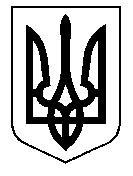 ТАЛЬНІВСЬКА РАЙОННА РАДАЧеркаської областіР  І  Ш  Е  Н  Н  Я29.01.2016                                                                                      № 3-10/VIIПро Порядок забезпечення пільгових категорій населення Тальнівського району пільгами на проїзд в межах району         Відповідно до статей 43,59 Закону України “Про місцеве самоврядування в Україні”, статті 91 Бюджетного кодексу України, Закону України від 24.12.2015 № 911-19 «Про внесення змін до деяких законодавчих актів України (щодо стабілізації фінансового стану держави та удосконалення окремих положень соціальної політики)», законів України «Про статус ветеранів війни, гарантії їх соціального захисту», «Про реабілітацію жертв політичних репресій», «Про основи соціальної захищеності інвалідів в Україні», «Про соціальний і правовий захист військовослужбовців та членів їх сімей», «Про статус і соціальний захист громадян, які постраждали внаслідок Чорнобильської  катастрофи», районна рада ВИРІШИЛА:1. Затвердити Порядок забезпечення пільгових категорій населення Тальнівського району пільгами на проїзд в межах району (далі – Порядок), додається.2. Управлінню соціального захисту населення Тальнівської райдержадміністрації та перевізнику забезпечити відповідне дотримання Порядку.Контроль за виконанням рішення покласти на постійну комісію районної ради з соціальних та гуманітарних питань.Голова районної ради 					                        В.Любомська   ЗАТВЕРДЖЕНО                                                                                		рішення районної ради                                                                                                                                               		29.01.2016  № 3-10/УІІ Порядок забезпечення пільгових категорій населення Тальнівського району пільгами на проїзд в межах районуІ. Загальні положення1.  Порядок забезпечення пільгових категорій населення пільгами на проїзд (далі–Порядок) регулює використання коштів, передбачених в районному бюджеті за КФКВ 170102 “Компенсаційні виплати на пільговий проїзд автомобільним транспортом окремим категоріям громадян”.ІІ. Порядок забезпечення пільгових категорій  населення Тальнівського району пільгами на проїзд в межах районуПільгами на проїзд забезпечуються громадяни, які згідно законодавства мають відповідний статус та право користуватися пільгою а саме:-  учасники бойових дій (Закон України «Про статус ветеранів війни, гарантії  їх соціального захисту»)-  інваліди війни (Закон України «Про статус ветеранів війни, гарантії  їх соціального захисту»)-  реабілітовані ( Закон України «Про реабілітацію жертв політичних    репресій»)- інваліди, діти-інваліди (Закон України «Про основи соціальної захищеності  інвалідів в Україні»)- ветерани військової служби, органів внутрішніх справ ( Закон України « Про статус ветеранів військової служби, ветеранів органів внутрішніх справ і деяких інших осіб та їх соціальний захист»)- батьки загиблого військовослужбовця ( Закон України «Про соціальний і правовий захист військовослужбовців та членів їх сімей»)- постраждалі І та ІІ категорій внаслідок Чорнобильської катастрофи, діти-інваліди, інвалідність яких пов’язана з Чорнобильською катастрофою (Закон України «Про статус і соціальний захист громадян, які постраждали внаслідок Чорнобильської  катастрофи»)- діти з багатодітних сімей (Закон України «Про охорону дитинства»)2. Кожен пільговик може скористатися даною пільгою по місту та в межах району щоденно. При собі повинен мати оригінал документа, що підтверджує право на пільгу.3. Управління соціального захисту населення райдержадміністрації, як розпорядник коштів по КФКВ 170102, здійснює відшкодування коштів за пільговий проїзд пасажирів автобусами загального користування відповідно до договору перевезення пасажирів між перевізником та замовником транспортних послуг.4. Перевізник щомісяця надає управлінню соціального захисту населення райдержадміністрації на паперових носіях розрахунки (додаток 1) щодо вартості послуг наданих пільговикам у поточному місяці, відповідно до договору на відшкодування за безкоштовне перевезення громадян, що за чинним законодавством мають пільги при користуванні пасажирським транспортом. Перевізники несуть відповідальність за достовірність наданих розрахунків.5. Розрахунок коефіцієнтів співвідношення кількості пільгових пасажирів до пасажирів, що оплачують проїзд, проводиться згідно з законодавством.6. Вартість однієї поїздки по місту та середньої вартості в межах району затверджується в договорі між перевізником та управлінням соціального захисту населення райдержадміністрації.7. Управління соціального захисту населення райдержадміністрації щомісяця: на підставі наданих перевізником звітних документів, проводить відшкодування за надані послуги, за умов отримання від перевізника розрахунків, звіряє інформацію що міститься в Єдиному державному автоматизованому реєстрі осіб, які мають право на пільги, з інформацією, яка надходить від перевізника, за виявлення розбіжностей щодо загальної кількості пасажирів або розміру пільг, що надаються, не проводить розрахунків до уточнення зазначеної інформації.8. Кількість осіб для пільгового проїзду та розрахунку потреби в коштах при заключенні договору визначається згідно бази ЄДАРП станом на 01 січня кожного року.Керуючий справами виконавчого апарату районної ради                                       В.Карпук Додаток 1до ПорядкуРозрахунок щодо вартості послуг, наданих перевізником пільговикам у __________роціРозрахунок щодо вартості послуг, наданих перевізником, на пільгове перевезення громадян, які постраждали внаслідок Чорнобильської катастрофи, міським та приміським транспортомКерівник організації перевізникаКатегорії осіб з правом безплатного проїздуЗагальна чисель-ність65%Чисель-ностіСередня кількість поїздокСередня кількість поїздокСередня вартість однієї поїздкиСередня вартість однієї поїздкиКошти, які підлягають відшкодуваннюКошти, які підлягають відшкодуваннюКатегорії осіб з правом безплатного проїздуЗагальна чисель-ність65%Чисель-ностіу місько-му сполу-ченіу примісь-кому сполу-ченіу місь-кому сполу-ченіу примісь-кому сполу-ченіу місь-кому сполу-ченіу примісь-кому сполу-ченіУчасники бойових дій Інваліди війни Реабілітовані Батьки загиблого військовослужбов.Ветерани військової служби та органів внутрішніх справІнваліди Діти-інваліди Діти з багатодітних сімейРазом :Разом :Категорії осіб з правом безплатного проїзду 65%Чисель-ностіСередня кількість поїздокСередня кількість поїздокСередня вартість однієї поїздкиСередня вартість однієї поїздкиКошти, які підлягають відшкодуваннюКошти, які підлягають відшкодуваннюКатегорії осіб з правом безплатного проїзду Загальна чисельність65%Чисель-ностіу міському сполучені   У приміському сполученіу міському сполученіу примісь-кому сполученіу  міському сполученіу примісь-кому сполученіІ, ІІ категорія  ЧАЕСдіти інваліди ЧАЕС